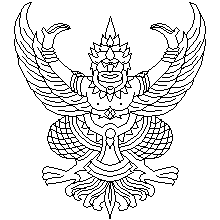                     บันทึกข้อความส่วนงานที่ ศธ 6593(10) 					วันที่เรื่อง   ขอหนังสือรับรอง เรียน   คณบดี 		ข้าพเจ้า (นาย/นาง/นางสาว) ............................................................................................(Mr./Mrs./Miss)........................................................................................................................................   ข้าราชการพลเรือน    พนักงานมหาวิทยาลัย    ลูกจ้างประจำ      พนักงานส่วนงาน  อื่น ๆ (ระบุ) .......................................................................................................................................ตำแหน่ง (Position)....…………….…………………………………ระดับ..........…...อัตราเงินเดือน…………….......…..........บาทสังกัด (Department / Division of)  ………………………………….………………………….…………………………............................มีความประสงค์จะขอหนังสือรับรอง   ภาษาไทย จำนวน.............ฉบับ  ภาษาอังกฤษ จำนวน..............ฉบับเพื่อนำไปใช้ในการ.....................................................................................................................................	  ขอรับการตรวจลงตราหนังสือเดินทาง (VISA) วัตถุประสงค์ในการเดินทาง [ท่องเที่ยว / ประชุม / นำเสนองานวิจัย / อื่น ๆ] (หากเป็นการเข้าร่วมประชุมหรือนำเสนอผลงานวิจัย โปรดระบุชื่อโครงการประชุมหรือชื่องานด้วย)		- ชื่อโครงการ/ชื่องาน....................................................................................................................- หนังสือเดินทางเลขที่ .................................................................................................................- ประเทศที่ต้องการเดินทาง..........................................................................................................- วันที่เดินทาง..............................................................................................................................	  ติดต่อขอทำธุรกรรม.............................................................................................................	  อื่น ๆ ...................................................................................................................................		จึงเรียนมาเพื่อโปรดพิจารณา			(ลงชื่อ) ………………………………………….ผู้ยื่นคำขอ				(…………………………………………....)			   ตำแหน่ง…………………………………………....			(ลงชื่อ)……………………………………....หัวหน้าภาควิชา/หน่วยงาน				(……………………………………….....)หมายเหตุ: กรุณาส่งถึงหน่วยบริหารงานบุคคล งานบริหารทั่วไป ก่อนใช้หนังสือรับรอง เป็นเวลา 2 วัน-------------------------------------------------------------------------เรียน   รองคณบดีฝ่ายบริหารเพื่อโปรดพิจารณา หากเห็นชอบ ขอได้กรุณาลงนามในหนังสือรับรองตามแนบมาพร้อมนี้ด้วย จะเป็นพระคุณยิ่งคำสั่ง	 ลงนามแล้ว